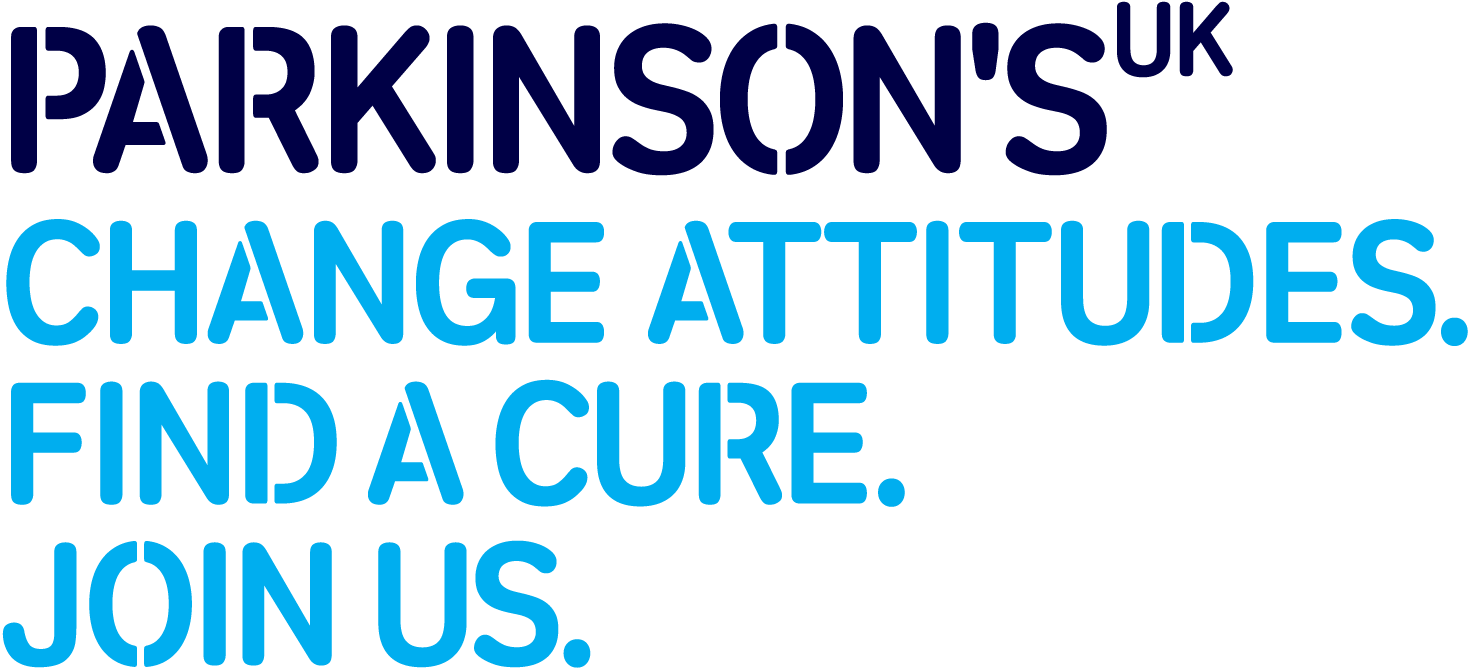 Letter of support request form We are very happy to encourage and support research into Parkinson’s in all areas by providing a letter of support for your application of funding. Parkinson’s UK will only review applications for letter of support if: the applicant is affiliated to a legitimate research institution, university or hospital it is accompanied by the (early or full) proposal due for grant submissionfull details of the research grant applied for are providedUltimately it will be at the discretion of the Parkinson’s UK research team whether a study is eligible for support and how we provide this support. Parkinson’s UK will provide the letter using our own standard template.By providing a letter of support for your application, Parkinson’s UK is not taking any responsibility for the research and is therefore not liable for any claims concerning negligence, harm or oversight that might arise during the course of the research. Please complete and return this form to research@parkinsons.org.ukContact details Contact details Contact details Contact details NameJob TitleResearch InstitutionDepartmentTelephoneEmailBackground to your research Background to your research Background to your research Plain English titleA plain English description of the study and its aims (including research area, projected study length if known and any suitable links to online information about the research)A plain English description of the study and its aims (including research area, projected study length if known and any suitable links to online information about the research)A plain English description of the study and its aims (including research area, projected study length if known and any suitable links to online information about the research)How will your research help people affected by Parkinson’s in the future? (in 2 or 3 sentences)How will your research help people affected by Parkinson’s in the future? (in 2 or 3 sentences)How will your research help people affected by Parkinson’s in the future? (in 2 or 3 sentences)Please provide a short description of where you are applying for funding, including the type of grant you  are applying for (including any suitable links to online information about the funding body and grant call)Please provide a short description of where you are applying for funding, including the type of grant you  are applying for (including any suitable links to online information about the funding body and grant call)Please provide a short description of where you are applying for funding, including the type of grant you  are applying for (including any suitable links to online information about the funding body and grant call)Do you have ethical approval for your study at this stage? (If yes, please provide this as an attachment)Do you have ethical approval for your study at this stage? (If yes, please provide this as an attachment)Yes/NoIf funded, what support might you be looking for from Parkinson’s UK?If funded, what support might you be looking for from Parkinson’s UK?Help with recruiting people affected by Parkinson’s to be participants in your researchYes/NoHelp with recruiting people affected by Parkinson’s to be involved in shaping the research as Patient and Public Involvement (PPI) contributorsYes/No